Mouvement Relativité du mouvementL’état de ……………………………….. ou de ……………….. d’un objet ou système dépend d’un ………………………………………… appelé …….…………… (piéton, train…).Si l’objet qui sert de référence pour étudier le mouvement du système est …… ……………., on parle de ………………………………………………. (c’est le plus intuitif).Caractéristiques d’une trajectoireLa formeLa ……………………….. d’un point d’un système est ………………………………………………..…………………………….. prises dans le temps par ce point. La trajectoire dépend du référentiel choisi.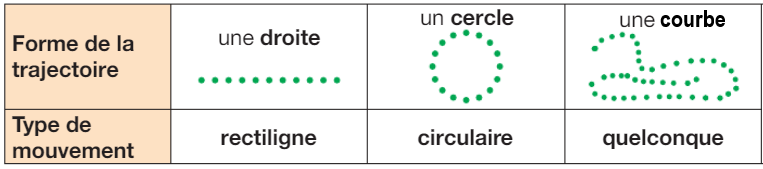 Chaque trajectoire peut être parcourue de 2 façons différentes. Ces 2 façons sont appelées …………………………………... On le repère par une ……………………………Nature du mouvement : Ralenti, uniforme ou accéléré ?Pour décrire le mouvement d’un objet il faut indiquer :	la ……………………………… du mouvementles …………………………………………………….________________________________________________________Une …………………………………………….. (succession d’images prises à intervalles de temps régulier) permet de ………………………………………………….. d’un mouvement.Vitesse moyenne.La vitesse moyenne  d'un déplacement est égale au quotient de la distance parcourue  par le temps  du parcours  s’exprime en …………....  s’exprime en ………….....  s’exprime en ……….…. (en km/h)                      (en m/s)   